H. AYUNTAMIENTO CONSTITUCIONAL SAN JUAN DE LOS LAGOS, JALISCO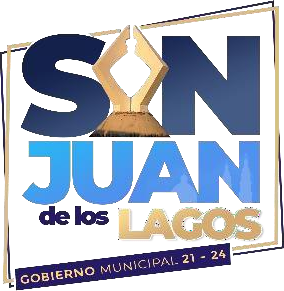 DOMICILIO EN CALLE SIMÓN HERNÁNDEZ NO. 01 COL. CENTRO, CP. 47000, SAN JUAN DELOS LAGOS, JAL.TELEFONO: (395) 785 00 01 EXT.223SITIO WEB:www.sanjuandeloslagos.gob.mxCORREO ELECTRONICO:presidencia_sjl@sanjuan.gob.mx PRESIDENCIAsjltransparencia@gmail.com JOSE DE JESÚS DE RUEDA PADILLAUNIDAD DE TRANSPARENCIA